AP PHYSICS 1 MOMENTUM EXAM REVIEWNAME__________________________________________			DATE_________________________1. Two objects, P and Q, have the same momentum. Q can have more kinetic energy than P if it has:(A) More mass than P       (B) The same mass as P     (C) More speed than P     (D) The same speed at P2. Two carts are held together. Cart 1 is more massive than Cart 2. As they are forced apart by a compressedspring between them, which of the following will have the same magnitude for both carts.(A) change of velocity     (B) force     (C) speed     (D) velocity3. A cart with mass 2m has a velocity v before it strikes another cart of mass 3m at rest. The two carts couple andmove off together with a velocity of(A) v/5     (B) 2v/5     (C) 2v/3     (D) (2/5)1/2 v4. A student initially at rest on a frictionless frozen pond throws a 1 kg hammer in one direction. After the throw,the hammer moves off in one direction while the student moves off in the other direction. Which of the following correctly describes the above situation?The hammer will have the momentum with the greater magnitudeThe student will have the momentum with the greater magnitudeThe hammer will have the greater kinetic energyThe student will have the greater kinetic energy5. Two toy cars with different masses originally at rest are pushed apart by a spring between them. Which TWOof the following statements would be true?both toy cars will acquire equal but opposite momentaboth toy cars will acquire equal kinetic energiesthe more massive toy car will acquire the least speedthe smaller toy car will experience an acceleration of the greatest magnitude6. Two bodies of masses 5 and 7 kilograms are initially at rest on a horizontal frictionless surface. A light springis compressed between the bodies, which are held together by a thin thread. After the spring is released by burning through the thread, the 5 kilogram body has a speed of 0.2 m/s.   The speed of the 7 kilogram body is(in m/s)1/12    (B) 1/7   (C)  1/5  (D)  1/(35)0.57. A solid metal ball and a hollow plastic ball of the same external radius are released from rest in a large vacuumchamber. When each has fallen 1 meter, they both have the same(A) inertia     (B) speed          (C) momentum          (D) change in potential energy8. A railroad car of mass m is moving at speed v when it collides with a second railroad car of mass M which is atrest.  The two cars lock together instantaneously and move along the track.  What is the kinetic energy of the cars immediately after the collision?(A) ½ mv2               (B) ½ (M+m)(mv/M)2               (C) ½ (M+m)(Mv/m)2              (D) ½ (M+m)(mv/(m+M))2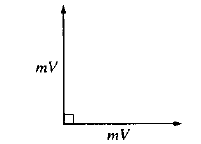 9.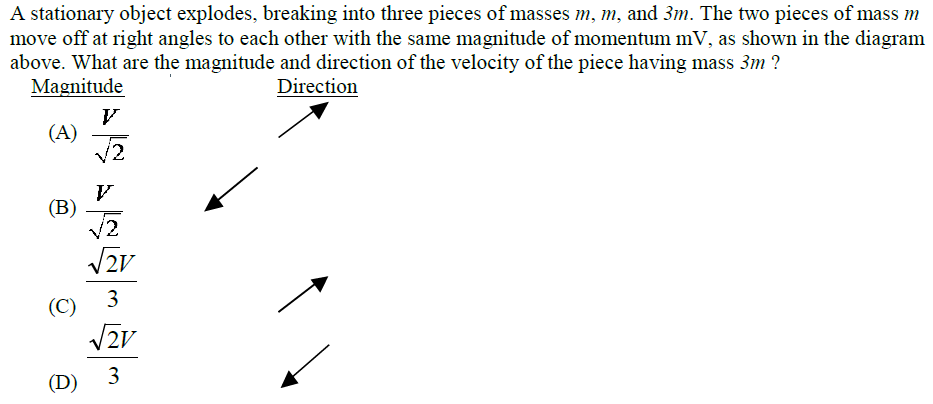 10.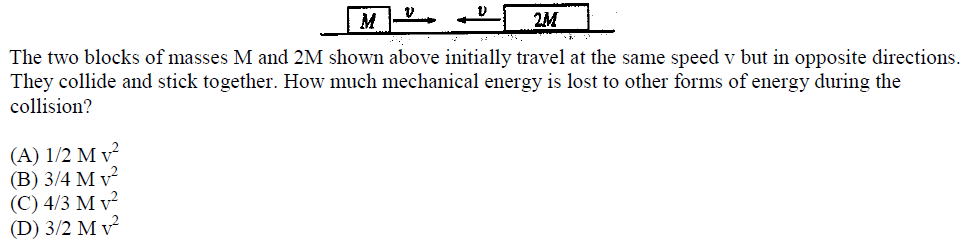 11.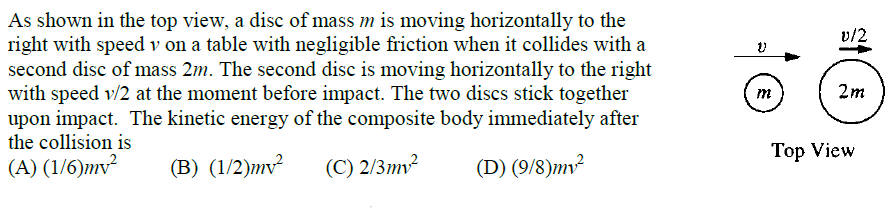 12. 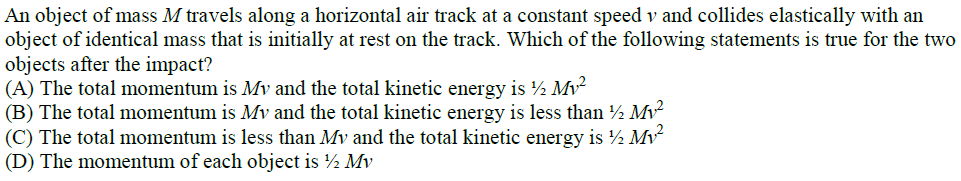 13. A 80-kg sled is moving with negligible friction to the left at 7 m/s on a horizontal surface. A 20 kg person drops onto the sled. Determine the speed of the sled after the person drops onto it. FREE RESPONSE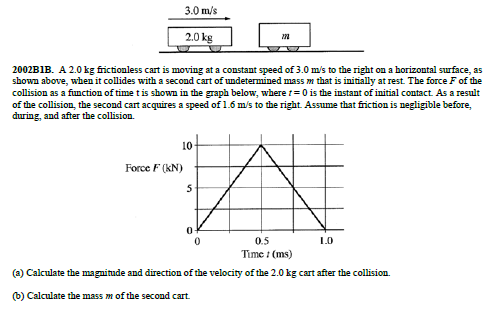 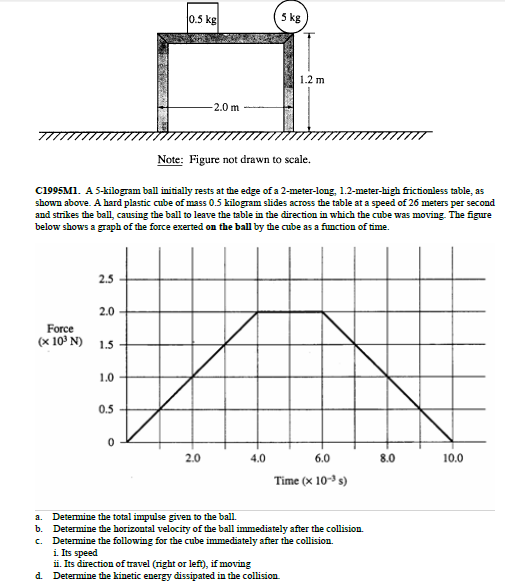 